Big 3 Warm Up 1/28Word of the Day:Intellect nounDefinitions:1. Knowledge and intellectual ability2. The capacity for rational thought or inference or discrimination3. A person who uses the mind creativelyUse the word of the day in a sentence and underline the word.8th Grade Social Studies Trivia:In May 1785, Thomas Jefferson became the United States Minister to what European country?Picture Response: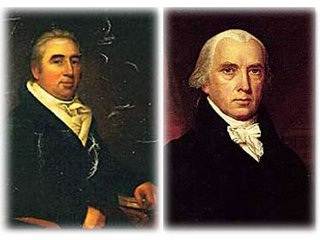 Write a two to three sentence responseQuote of the Day:“Actions speak louder than words.”A:  France.